załącznik nr.1KARTA  UCZESTNIKA ZAJĘĆ / WARSZTATÓW 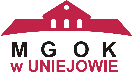 W MIEJSKO – GMINNYM OŚRODKU KULTURY W UNIEJOWIE W ROKU 2022/20231. Wyrażam zgodę na udział mojego dziecka w zajęciach/ warsztatach organizowanych przez Miejsko – Gminny Ośrodek Kultury w Uniejowie w sezonie 2022/20232. Oświadczam, że zapoznałem/łam się z regulaminem zajęć oraz procedurą bezpieczeństwa obowiązującą na terenie MGOK w Uniejowie w okresie pandemii COVID – 19 i zobowiązuję się bezwzględnie przestrzegać ich zapisów.3. Biorę pełną odpowiedzialność za bezpieczeństwo dziecka w drodze na zajęcia oraz w drodze powrotnej po zakończeniu zajęć/ warsztatów.4. Oświadczam, że stan zdrowia mojego dziecka pozwala na udział w zajęciach/ warsztatach.5.  Zobowiązuję się do powiadomienia instruktora o dłuższej nieobecności dziecka na zajęciach/ warsztatach lub jego rezygnacji z zajęć.6.Wyrażam zgodę na  nieodpłatne, wielokrotne, wykorzystanie zdjęć, filmów (z zajęć, warsztatów, wystaw, wernisaży, wycieczek, spotkań itp.) z wizerunkiem mojego dziecka na stronie internetowej, w mediach społecznościowych, wydawnictwach MGOK Uniejów. Utrwalenie i wykorzystanie wizerunku dziecka wykonywane jest jedynie w celach informacyjnych, promocyjno-marketingowych lub innych związanych bezpośrednio lub pośrednio z działalnością MGOK Uniejów.7. Na podstawie art.7 Rozporządzenia Parlamentu Europejskiego i Rady (UE) 2016/679 z dnia 27 kwietnia 2016 r. w sprawie ochrony osób fizycznych w związku z przetwarzaniem danych osobowych i w sprawie swobodnego przepływu takich danych oraz uchylenia dyrektywy 95/46/WE oraz zgodnie z ustawą z dnia 10 maja 2018 r. o ochronie danych osobowych ( Dz.U.2019 .1781 z dnia 19.09.2019 r. z póź.zm.) wyrażam zgodę na przetwarzanie  danych osobowych mojego dziecka w celu dopełnienia realizacji działań statutowych w Miejsko- Gminnym Ośrodku Kultury w Uniejowie. 8.Zapoznałem.łam się z klauzulą informacyjną Administratora danych osobowych. Zostałem /łam poinformowany/a o zasadach przetwarzania danych osobowych , tożsamości danych oraz przysługujących mi prawach i obowiązkach.                                      ..........................................................................................................                                            data, czytelny podpis rodziców / opiekunów prawnych / NAZWA WARSZTAU / ZAJĘĆIMIĘ I NAZWISKO UCZESTNIKAwiek          rok urodzenia              klasaRodzic / opiekun prawny Adres zamieszkania rodzica / opiekuna prawnego / Telefon do kontaktu Oświadczam, że dziecko(niepotrzebne skreślić) będzie samodzielnie przychodzić i wracać (wyrażam zgodę na samodzielny powrót mojego dziecka do domu/ szkoły  po zakończonych zajęciach. Jednocześnie zobowiązuję się do zapewnienia jego bezpieczeństwa w drodze pomiędzy miejscem odbywania się zajęć, a domem/ szkołą).nie będzie samodzielnie przychodzić i wracaćUpoważniam do odbioru dziecka z zajęć /warsztatów osoby (stopień pokrewieństwa)